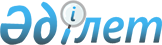 О внесении дополнений в указы Президента Республики Казахстан от 29 декабря 2015 года № 150 "Об утверждении Реестра должностей политических и административных государственных служащих" и от 29 декабря 2015 года № 152 "О некоторых вопросах прохождения государственной службы"Указ Президента Республики Казахстан от 3 сентября 2021 года № 651.
      ПОСТАНОВЛЯЮ:
      1. Внести дополнения в следующие указы Президента Республики Казахстан:
      1) в Указе Президента Республики Казахстан от 29 декабря 2015 года № 150 "Об утверждении Реестра должностей политических и административных государственных служащих":
      в Реестре должностей политических и административных государственных служащих, утвержденном вышеназванным Указом:
      в главе "2. Административные государственные должности":
      в разделе "Корпус "Б":
      в группе категорий D:
      после перечня должностей административных государственных служащих, относящихся к областным исполнительным органам, исполнительным органам городов республиканского значения, столицы, финансируемым из местного бюджета, аппаратам (секретариатам) Ассамблеи народа Казахстана областей, городов республиканского значения, столицы дополнить новой подгруппой следующего содержания:
      "Районные исполнительные органы, а также исполнительные органы городов областного значения, подотчетные и подконтрольные областным исполнительным органам, финансируемые из местного бюджета
      Категория D-R-1
      Руководитель отдела
      Категория D-R-2
      Заместитель руководителя отдела
      Категория D-R-3
      Заведующий сектором
      Категория D-R-4
      Главный специалист
      Категория D-R-5
      Ведущий специалист";
      2) в Указе Президента Республики Казахстан от 29 декабря 2015 года № 152 "О некоторых вопросах прохождения государственной службы":
      в Правилах и сроках проведения ротации, категориях и должностях государственных служащих, подлежащих ротации, утвержденных вышеназванным Указом:
      дополнить пунктом 3-1 следующего содержания:
      "3-1. Назначение государственного служащего на предыдущую должность, с которой осуществлена ротация, допускается не ранее чем через один год со дня его ротации на другую государственную должность, если Президентом Республики Казахстан не будет принято иное решение.
      При этом решение Президента Республики Казахстан, указанное в части первой настоящего пункта, может быть принято в отношении политического государственного служащего и административного государственного служащего корпуса "А" по представлению первого руководителя соответствующего государственного органа.";
      в Правилах занятия вакантных или временно вакантных административных государственных должностей корпуса "Б" в порядке перевода без проведения конкурса, утвержденных вышеназванным Указом:
      дополнить пунктом 4 следующего содержания:
      "4. Не допускается назначение государственного служащего в порядке перевода на предыдущую должность, с которой осуществлена его ротация, в течение одного года со дня его ротации на другую государственную должность.".
      2. Правительству Республики Казахстан совместно с Агентством Республики Казахстан по делам государственной службы принять меры, вытекающие из настоящего Указа.
      3. Настоящий Указ вводится в действие со дня его первого официального опубликования, за исключением подпункта 1) пункта 1 настоящего Указа, который вводится в действие с 1 января 2021 года.
					© 2012. РГП на ПХВ «Институт законодательства и правовой информации Республики Казахстан» Министерства юстиции Республики Казахстан
				Подлежит опубликованию
в Собрании актов Президента и Правительства
Республики Казахстан
      ПрезидентРеспублики Казахстан 

К. Токаев
